Term of ReferenceProgram Peningkatan Sitasi ITB melalui Open Access Journal Q1TujuanDalam upaya meningkatkan sitasi  ITB, telah dibuat beberapa program penelitian dan insentif publikasi bagi para dosen. Namun dari program-program yang telah ada, masih dirasa perlu untuk mempercepat peningkatan sitasi ITB ini. Program ini dibuat secara khusus dengan tujuan untuk meningkatan sitasi ITB melalui pendanaan Open Access Journal Q1, sehingga diharapkan artikel-artikel yang terbit, dapat lebih cepat untuk diakses oleh pembaca dan lebih cepat mendapatkan sitasi.  Berikut ini adalah perbandingan dampak dari artikel yang terbit di jurnal dengan Open Access dan tanpa Open Access:Jenis Open AccessBerdasarkan Wikipedia (https://en.m.wikipedia.org/wiki/Open_access), terdapat beberapa jenis Open Access Journal, diantaranya:Gold Open Access: Penerbitan dengan open access penuh dilakukan oleh penerbit Gold Open Access. Penerbit menyediakan semua artikel dan konten secara gratis dan secara cepat di situs jurnal. Dalam publikasi semacam itu, artikel dilisensikan untuk dibagikan dan digunakan kembali melalui lisensi creative commons atau yang sejenis. Contoh jurnal dengan Gold Open Access (Open access penuh) dapat dilihat di http://doaj.org dan https://www.ncbi.nlm.nih.gov/pmc/journals/. Green Open Access: Oleh Green Open Access, penulis diijinkan mengarsipkan sendiri artikelnya. Setelah artikel selesai dievaluasi oleh jurnal, penulis memposting konten yang sama, kemudian jurnal akan mempublikasikan ke situs web yang dikendalikan oleh penulis, lembaga penelitian yang mendanai atau yang menjadi host kegiatan penelitian, atau yang telah ditetapkan sebagai repositori akses terbuka pusat. Hybrid Open Access: Jurnal dengan open access hibrid, berisi campuran artikel akses terbuka dan artikel akses tertutup. Penerbit yang mengikuti model ini sebagian didanai oleh langganan, dan hanya menyediakan akses terbuka untuk masing-masing artikel di mana penulis (atau sponsor penelitian) membayar biaya publikasi. Contoh jurnal dengan Hybrid Open Access dapat dilihat di: https://www.ncbi.nlm.nih.gov/pmc/journals/.Bronze Open Access: Jurnal dengan open access yang ditunda, pada awalnya jurnal hanya memberikan akses kepada pelanggan, kemudian merilisnya sebagai open access setelah periode embargo terlewati (bervariasi dari bulan ke tahun). Dengan cara ini pelanggan mendapatkan akses awal ke konten.Diamond/Platinum Open Access: Beberapa jurnal menerbitkan open access tanpa membebani biaya pemrosesan artikel kepada penulis (kadang-kadang disebut sebagai Platinum Open Access atau Diamond Open Access). Karena penerbit tidak membebankan biaya pada pembaca atau penulis, mereka akan membutuhkan dana dari sumber eksternal seperti institusi akademik, masyarakat terpelajar atau pusat informasi pemerintah. Contoh jurnal seperti ini dapat ditemukan melalui DOAJ (http://doaj.org) dan Free Journal Network (https://freejournals.org/current-member-journals/).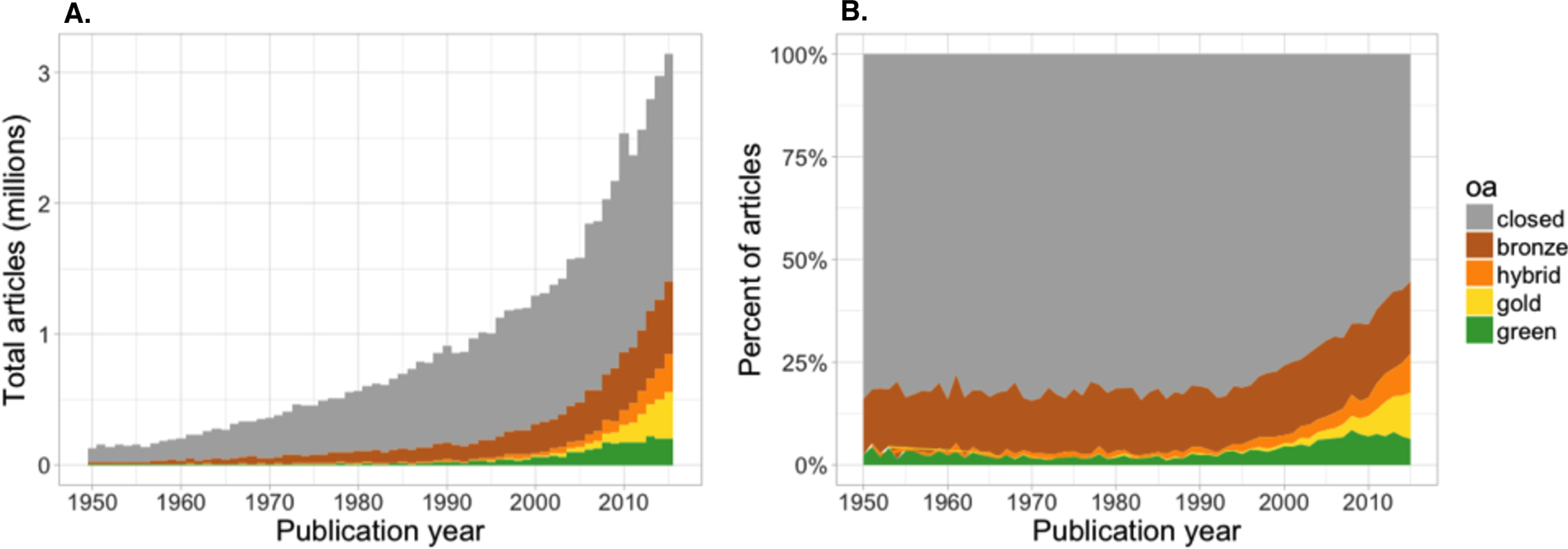 Gambar 1. Jumlah dan proporsi artikel akses terbuka berdasarkan jenis Gold, Green, Hybrid, Bronze, dan Closed. (dari 1950 - 2016). (Sumber: Piwowar, Heather; Priem, Jason; Larivière, Vincent; Alperin, Juan Pablo; Matthias, Lisa; Norlander, Bree; Farley, Ashley; West, Jevin; Haustein, Stefanie (2018-02-13). "The state of OA: a large-scale analysis of the prevalence and impact of Open Access articles". PeerJ. 6: e4375. doi:10.7717/peerj.4375. ISSN 2167-8359. PMC 5815332. PMID 29456894.)Bantuan pendanaan ini diutamakan bagi dosen yang akan menerbitkan artikelnya di jurnal Q1 dengan Hybrid Open Access sehingga artikelnya dapat dibuka secara open access oleh pembaca tanpa harus berlangganan. Potensi dan Rekam JejakBerikut ini adalah perbandingan potensi high standing researchers di ITB selama tahun 2014-2019 berdasarkan data Scopus: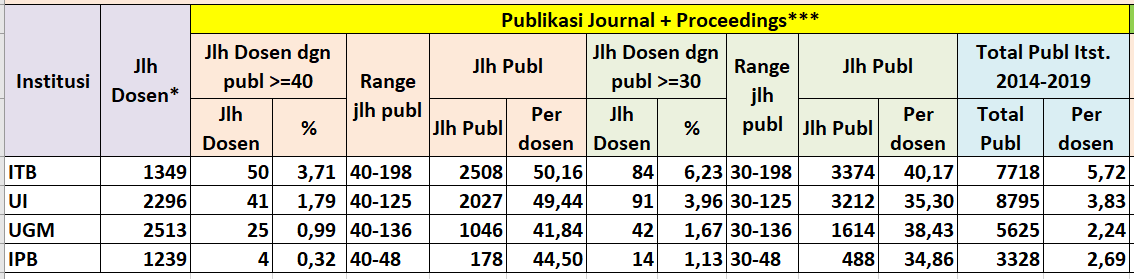 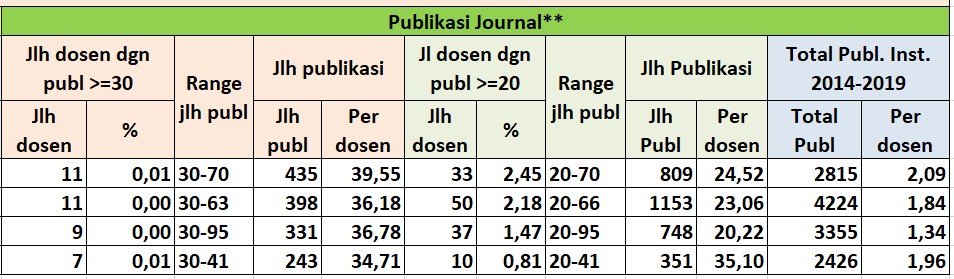 Rekam jejak publikasi ITB di Scopus berdasarkan kuartil selama tahun 2014-2019, adalah sebagai berikut: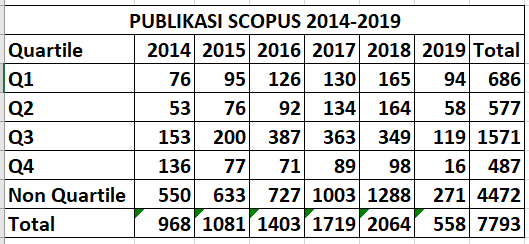 Potensi publikasi Scopus ITB pada tahun 2018 dengan Quartile 1, adalah sbb:Minimum 150 Q1 per tahun (berdasarkan track record 2018 sebesar 165)Minimum 300 Q1 dan Q2 (berdasarkan track record 2018 sebesar 329)Dengan Program Pendanaan Open Access diharapkan terjadinya lompatan peningkatan kualitas publikasi (diukur dari jumlah publikasi di Q1 Journals).Kriteria PendanaanKriteria pendanaan untuk program Open Access ini adalah sbb: Artikel baru yang sudah tahap acceptance di journal Q1,Belum dibiayai Open Access dari pendanaan lain,Penerima Pendanaan Program Open Access wajib melakukan promosi di berbagai sosial media (Researchgate, Academia, Kudos, Dimensions, dll) dan network masing-masing, serta melakukan monitoring visibiliti dan sitasi,First author atau corresponding author berafiliasi utama ITB.Mekanisme PendanaanMekanisme pendanaan untuk program Open Access ini adalah sbb:Alokasi dana 2.4 Milyar (termasuk untuk membayar PPN dan PPh 30% dari setiap invoice).Pendanaan melalui pembayaran langsung ke publisher melalui LPPM.Pengusul mengajukan usulan pendanaan ke LPPM dengan menyertakan copy artikel dan statement of acceptance, dengan kelengkapan bukti Standing Q1 Journal. Untuk jurnal dengan Hybrid Open Access, pengusul disarankan untuk tidak memilih Open Access terlebih dahulu sebelum ada keputusan akan didanai oleh LPPM.LPPM menunjuk tim kecil dari Board of Reviewer untuk melakukan review cepat.LPPM membuat surat keterangan bahwa artikel akan didanai, pengusul diminta untuk mengirimkan invoice Open Access ke LPPM.Pengusul mengirimkan invoice dari Publisher ke LPPM.LPPM melakukan proses pengajuan pembayaran, dana ditransfer langsung ke publisher.Catatan: Mekanisme pembayaran di ITB (berkaitan dengan Sispran, Simajik dan Siskeu) dijelaskan dalam dokumen terpisah. LampiranDaftar 240 dosen dengan publikasi dan sitasi pada Tahun 2014-2019:Tanpa Program Open AccessDengan Program Open AccessPeningkatan Citation hanya gradual secara linearPeningkatan Citation bisa dipercepatPeneliti umumnya memilih journal yang tidak berbayar. Target pengakses terbatas pada institusi yang berlangganan journal terkaitVisibility terbuka untuk setiap pengaksesEfek promosi (Researchgate, Academia dll) terbatasDampak promosi langsung ke target penggunaAuthors tidak punya ijin re-use artikelMemungkinkan re-use artikel untuk promosiTidak ada akses record di publisherTerbuka akses publication record di CrossMarkNONama DosenF/SQ1Q2Q3Q4Jumlah Q1 dan Q2Sitasi 2014-2018H-index1Ferry IskandarFMIPA272132292134332Carolus B. RasrendraFTI351081680113Rino Rakhmata MuktiFMIPA2573032694204I Gede WentenFTI61110617602215Antonius IndartoFTI27119517186Irwan MeilanoFITB33416230167Trio AdionoSTEI06366208108Heni RachmawatiSF474011196109KhairurrijalFMIPA79126161911310Irda FidriannySF03433173911Umar KhayamSTEI012111581012Hasanuddin Z.A.FITB333261511813Ayu PurwariantiSTEI00540150814Satria BijaksanaFTTM251171421315Djoko Tjahjono IskandarSITH454091422016Bambang Riyanto TrilaksonoSTEI1111421321017Elin YulinahSF034331321018MikrajuddinFMIPA79116161302019SuwarnoSTEI426061271220Danu ArionoFTI34437127721Sri WidiyantoroFTTM5872131231822Brian YuliartoFTI214331181223Arief Syaichu RohmanSTEI10111104724SuhardiSTEI00410102725Dwi Hendratmo WidyantoroSTEI00220941026Togar Mangihut SimatupangSBM251177911227Andriyan Bayu SuksmonoSTEI13934871328Yudi DarmaFMIPA1311532481829Arif SasongkoSTEI1102281530Edy SoewonoFMIPA4333779931Benhard SitohangSTEI0544578632Iping Supriana SuwardiSTEI0064078633Mubiar PurwasasmitaFTI0022074634Puji LestariFTSL41005731035Yana Maolana SyahFMIPA14985711836Kridanto SurendroSTEI0132167537I Ketut AdnyanaSF35748651438Freddy HaryantoFMIPA3343664739Tati Latifah Erawati RajabSTEI0332362840Hendra GunawanFMIPA0143161841Masyhur IrsyamFTSL2223461742Veinardi SuendoFMIPA10011601343Bayu HendradjayaSTEI0222257444Ketut WikantikaFITB1440556645SukrasnoSF1120256846Nuning NurainiFMIPA1154256647Tommy FirmanSAPPK20002561848Sundani NuronoSF1310454649Udjianna Sekteria PasaribuFMIPA1383453450Agustinus Agung Nugroho Sulistyo HutomoFMIPA61227532051Pingkan AditiawatiSITH2223453652Rachmat MauludinSF1210351753Suhono Harso SupangkatSTEI0245251554Ary Setijadi PrihatmantoSTEI0040051555Hamzah LatiefFITB2100348756Leonardo GunawanFTMD0043047457Agus PurwadiSTEI0010047658Ari WidyantiFTI1311447759Tatacipta DirgantaraFTMD0086047960Zaki Su`udFMIPA12403461161Adang Suwandi AhmadSTEI0101146562Debbie Soefie RetnoningrumSF3510846863SubagjoFTI1143245764Idam ArifFMIPA1222345765Daryono Hadi Tj.SF2106112441166NugrahaFTI1053144767Saiful AkbarSTEI0232243568Ernawati Arifin Giri-RachmanSITH1110243669Bermawi Priyatna IskandarFTI11522431070Yan Rizal R.FITB1121243971SuyatmanFTI1220341472KuspriyantoSTEI0361341673Sri Redjeki Pudjaprasetya F.FMIPA2210441774Ichsan Setya PutraFTMD1055141475Saleh WikarsaSF0000040376Mitra DjamalFMIPA35114840577Deddy KurniadiFTI0461439478Surjamanto W.SAPPK1111239279ZulfakrizaFTTM0000039380IskandarSTEI0324338681Antonius Nanang Tyasbudi P.FTTM2122337682L. Hari WiryantoFMIPA1111237583Rena WiditaFMIPA1210337584ChairunnisaSTEI0010036485Tjokorde Made Agung Ari SamadhiFTI0031036586Dasapta Erwin IrawanFITB2200436487Robert ManurungSITH00300361088R. Sugeng Joko SarwonoFTI0100135389Edy Tri BaskoroFMIPA04684351790Haryo WinarsoSAPPK0000034791Slamet Ibrahim SurantaatmadjaSF28001034692Toto WinataFMIPA109221934593Hermawan Kresno DipojonoFTI5210734794Iftikar Zahedi SutalaksanaFTI1532633495Endra JoeliantoFTI111211233896M. Salman A.N.FMIPA00240321597Wahyu SrigutomoFMIPA1164231498HendrawanSTEI0222231399Armein Z.R. LangiSTEI11222306100Nana Rachmana SyambasSTEI01661303101SuprijantoFTI02412306102Inge Magdalena SutjahjaFMIPA874415307103Jann Hidajat TjakraatmadjaSBM03313303104Kuntjoro Adji SidartoFMIPA11752295105RinaldiSTEI00210294106Nur Ulfa MaulideviSTEI00210294107Abdul WarisFMIPA11322297108Iswandi ImranFTSL02532288109Rachmat HidayatFMIPA202022816110RajesriFTI02662286111Gatot YudokoSBM00650284112Jaka SembiringSTEI00210285113Sarwono SutiknoSTEI01111286114Andi Cakravastia Arisaputra RajaFTI00110285115Edi LeksonoFTI01211276116Tri SuciatiSF11002274117Adit KurniawanSTEI04764275118Mohammad Ridwan EffendiSTEI00000274119Muhammad Ali ZulfikarFMIPA122132710120Abdul Hakim HalimFTI00210265121Arry Akhmad ArmanSTEI00100263122Rukman HertadiFMIPA13334266123Mohamad Nur HeriawanFTTM00000263124Emir Mauludi HusniSTEI03313255125Enny RatnaningsihFMIPA10001254126IsmunandarFMIPA201122513127Dea Indriani AstutiSITH22314243128Made Tri Ari Penia KresnowatiFTI02572239129Hendra GrandisFTTM02662235130Achmad Imam KistijantoroSTEI00210235131Tutun JuhanaSTEI01011233132Herri SusantoFTI21333225133Agung HarsoyoSTEI01201222134Rahmana Emran KartasasmitaSF24546226135I Made ArcanaFMIPA00000216136Ngapuli Irmea SinisukaSTEI00100214137Amy Hamidah SalmanSTEI01011214138Lia Dewi JuliawatyFMIPA013112114139Iman Kartolaksono ReksowardojoFTMD00100215140Priyono SoetiknoFTMD04314204141Nanang HariyantoSTEI00200203142Achmad RochliadiFMIPA00000203143Khairul BasarFMIPA10101206144Darharta DahrinFTTM03223204145Kusnandar AnggadiredjaSF03113208146Deni SuwardhiFITB01211193147Bambang PrijamboediFMIPA20002197148Yanuarsyah HaroenSTEI00200195149Bambang SunendarFTI21733196150SuprayogiFTI00110193151Hilda AssiyatunFMIPA01221197152WidayaniFMIPA01401184153Deana WahyuningrumFMIPA13214185154Sony SuhandonoSITH10231186155AkhmalokaFMIPA00010178156Agus Yodi GunawanFMIPA11352176157AfnimarFTTM24636174158Aminudin SulaemanFMIPA00110174159Marlia SinggihSF01221173160NovitrianFMIPA00000174161Freddy Permana ZenFMIPA13444179162Asep Kurnia PermadiFTTM00100173163Umar FauziFMIPA01101175164Yogi Wibisono BudhiFTI11322166165Diky MudhakirSF12103166166Carmadi MachbubSTEI00200165167Ahmad NuruddinFTI00100166168Muhamad A. MartoprawiroFMIPA10221168169Sparisoma ViridiFMIPA12523164170R. Bambang BoedionoFTSL00330164171Joko SiswantoFTI00200162172Muhammad Bachri AmranFMIPA010011610173I Nyoman MarsihFMIPA10101162174Sapto Wahyu IndratnoFMIPA11112164175Utomo Sarjono PutroSBM11112153176Yul YunazwinFTI01511156177Didin MujahidinFMIPA15346158178Taufan MarhaendrajanaFTTM00220154179Pekik Argo DahonoSTEI004001514180Adi PancoroSITH01561154181IriawatiSITH10451153182Sudarso Kaderi WiryonoSBM05835142183Saladin UttunggadewaFMIPA00120147184Enri DamanhuriFTSL00110143185Khoiril Anwar MaryunaniFITB01101144186Mochammad ChaerulFTSL00000143187Yuli Setyo IndartonoFTMD11102144188Tri Wahyu HadiFITB01201145189Ari Darmawan PasekFTMD01101144190Aurik GustomoSBM01341143191Zeily NurachmanFMIPA21003146192Dwina RoosminiFTSL21113133193Tati Suryati SyamsudinSITH01211133194Sigit HaryadiSTEI00110133195Tubagus Ahmad Fauzi SoelaimanFTMD10001134196Yazid BindarFTI10671133197SuprijadiFMIPA111112135198Ian Josef Matheus EdwardSTEI00010132199PoerbandonoFITB00120136200Reza Ashari NasutionSBM03533133201Iwan KridasantausaFTSL12203133202Tedi YudistiraFTTM20002133203Rinovia Mery Garnierita S.FMIPA012411310204Yudi Satria GondokaryonoSTEI00310123205BuchariFMIPA01431125206AmrinsyahFTSL00000121207Tutuka AriadjiFTTM00220124208Gusti Ayu Putri Saptawati S.STEI00000122209Nining Sari NingsihFITB10001124210Ronny PurwadiFTI01311124211Dwi LarsoSBM01341113212Fenny Martha DwivanySITH00130113213Joko SuryanaSTEI00100114214Euis Holisotan HakimFMIPA012011119215Asep Gana SugandaSF00110115216Iwan Inrawan WiratmadjaFTI01121113217I.G.B. Ngurah MakertiharthaFTI00020114218Tjandra SetiadiFTI01531115219Roberd SaragihFMIPA00440105220Mohammad Zaki MubarokFTTM00220102221Aleams BarraFMIPA01211101222Mutiara Rachmat PutriFITB00110101223Firman HartonoFTMD02202102224Djoko SantosoFTTM03333104225Siti KhodijahFTTM00220107226Yeyet Cahyati SoemirtapuraSF01001108227Deddy Priatmodjo KoesrindartotoSBM02322103228Kania DewiFTSL0011092229Johnner SitompulFTI0044095230Wawan Gunawan A. KadirFTTM0022094231F.X. Nugroho SoelamiFTI1000194232Andreanus Andaja SoemardjiSF0100193233Indra NoviandriFMIPA0010095234Rochim SuratmanFTMD0033092235Siti Nurul KhotimahFMIPA0121192236Sukmadjaja AsyarieSF0100193237Indryati SunaryoFTI0010092238Dradjad IriantoFTI0110194239Alexander Agustinus P. IskandarFMIPA1001196240TriyantaFMIPA2301595